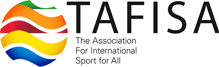 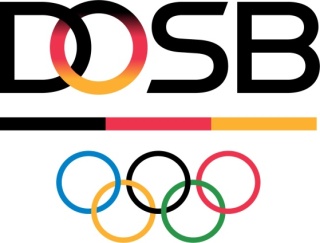 6. TAFISA World Sport For All Games 2016, Jakarta, IndonesienBewerbungAnDeutscher Olympischer Sportbund				Bewerbungsfrist: 31. Januar 2015Frau Katharina Latzellatzel@dosb.deJa, hiermit bewerben wir uns für die 6. TAFISA World Sport for All Games 2016:Vereinsname:		Bundesland:	Kontakt:Beschreibung desSport-/Präsentations-Angebots, einschl.Angaben zur Gruppen-Größe und -Zusammen-setzung (Alter,Geschlecht etc.)Informationen überBeteiligungen an Sportfestenim Zeitraum 2012-2014